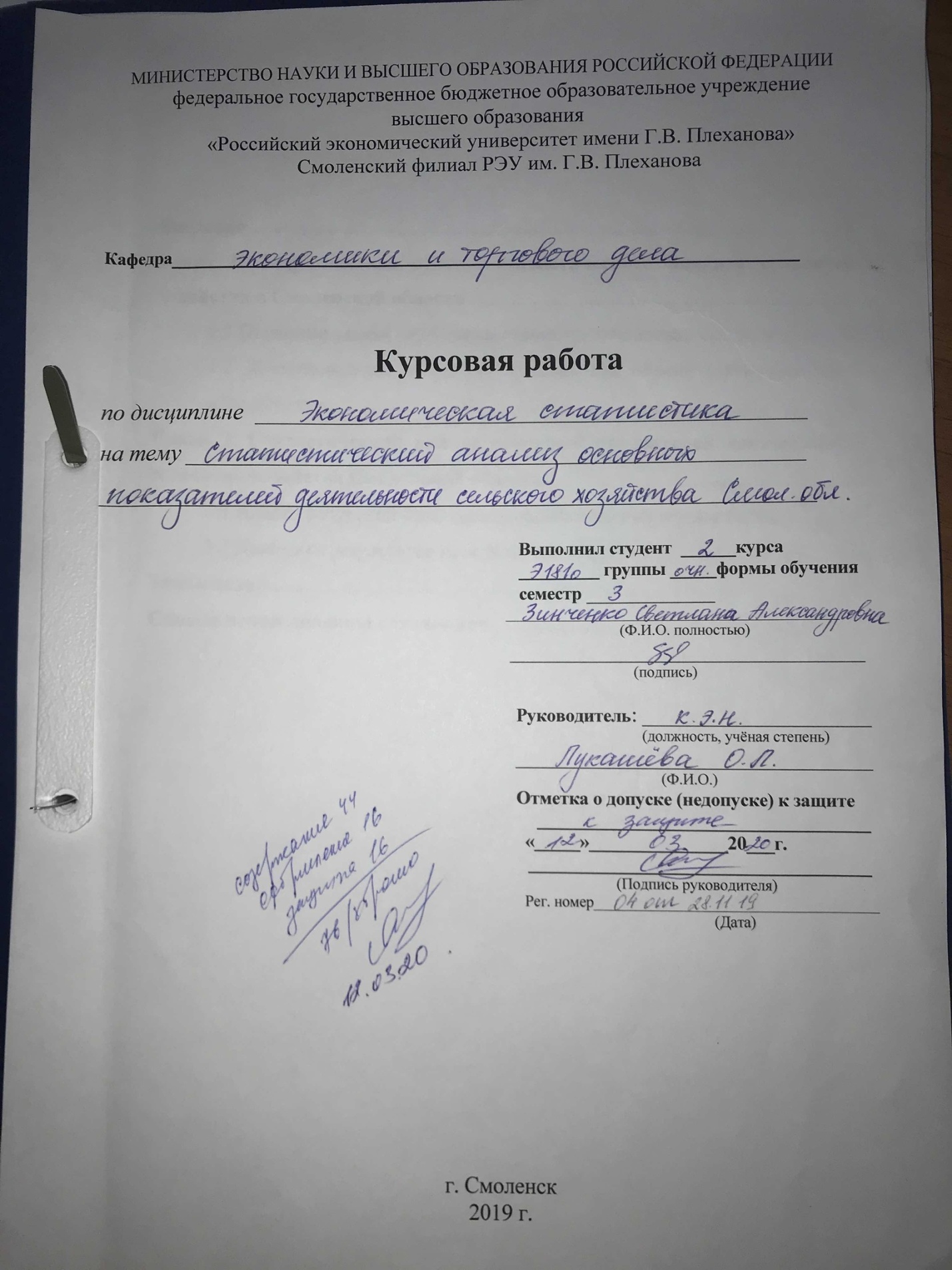 ВВЕДЕНИЕСтатистика подразделяется на несколько сфер и одной из них является статистика сельского хозяйства, которую принято считать самой первой и наиболее точной. Сельское хозяйство или аграрное требует специального режима и политического контролирования. Оно имеет большое значение во многих странах с малоразвитой экономической отраслью, т.к. нет достаточного опыта в переходе к рыночным отношениям, большинство работающих продолжают трудиться в этом направлении. Если провести статистическое сравнение различных предприятий строительства, промышленности, сельхозпродукции, то можно наблюдать следующую картину: а) большинство сельхозпроизводителей имеют личные хозяйства (семейные, подсобные), где они трудятся во благо семьи и что-то из продукции вывозят на рынок для продажи (это меньшая доля);б) производители строительной сферы и промышленности своей целью ставят получение прибыли (на себя идет лишь зарплатный процент).Сельское хозяйство представляет собой наиболее считаемую единицу учета по сравнению с другими отраслями и служит значимой составляющей наблюдения статистического. За счет этого можно проанализировать статистику полученных данных по отдельным наблюдаемым показателям, например, по проценту урожая по годам, по видам культур и пр. Эти данные позволяют определить и просчитать приемы, методы для сбора урожая, его увеличения, улучшения качества.Благодаря статистическим данным проводится выборка по урожайным местам, выращиваемым культурам, качеству используемых сортов, применяемых удобрений, обработке почвы и пр.Статистика сельского хозяйства показывает показатели его работы по анализируемым периодам (месяц, год, десять лет и т.д.), поэтому составить план дальнейших решений, по показателям в наглядной форме, сделать гораздо легче и удобнее.Актуальность данной работы заключается в том, что сельское хозяйство является приоритетной отраслью российской экономики, так как оно позволяет обеспечить продовольственную безопасность страны.Объектом данной курсовой работы является показатели деятельности сельского хозяйства.Предметом исследования является статистический анализ основных показателей деятельности сельского хозяйства Смоленской области.Целью данной курсовой работы является проведение статистического анализа основных показателей деятельности сельского хозяйства Смоленской области.В соответствии с целью были поставлены следующие задачи:- выявить основные задачи статистики сельского хозяйства;- рассмотреть животноводство и растениеводство как объект статистического исследования;- провести анализ ресурсной базы сельскохозяйственных предприятий Смоленской области;- изучить динамику результатов производства.При написании данной работы главным образом использовался метод анализа, синтеза, логический и исторический метод, сравнительный метод.Основными источниками информации стали нормативные правовые акты, научная литература отечественных и зарубежных авторов, а также периодические издания. Курсовая работа состоит из введения, двух глав, заключения и списка использованных источников. Каждая глава включает в себя две главы. В первой главе данной исследовательской работы выявлены основные задачи статистика сельского хозяйства. А также с теоретической точки зрения рассмотрены животноводство и растениеводство как объекты статистического исследования. Вторая глава несет в себе аналитическую составляющую. Был проведен анализ ресурсной базы сельскохозяйственных предприятий Смоленской области и изучена динамика результатов производства. В заключении четко расписаны выводы по данной курсовой работе.ГЛАВА 1. ТЕОРЕТИЧЕСКИЕ ОСНОВЫ СТАТИСТИЧЕСКОГО АНАЛИЗА СЕЛЬСКОГО ХОЯЙСТВА В СМОЛЕНСКОЙ ОБЛАСТИ1.1 Основные задачи статистики сельского хозяйстваСтатистика сельского хозяйства известна тем, что она одна из самых первых и самых точных областей статистики. В странах с переходной экономикой сельское хозяйство играет весьма существенную роль, во-первых, потому что значительная доля занятых работает в этой отрасли и, во-вторых, переход к рынку в ней особенно труден и нуждается в специальном контроле со стороны государства и правовых структур. Статистика производительности сельского хозяйства, строительства, промышленности имеет значительные отличия в этих сферах по многим показателям, т.к. например, лишь в первом, получение прибыли идет на второй план, на первом у него – это семейный вклад фермеров.В связи с тем, что статистически легче подсчитать коэффициенты сельхоз. продукции, то она служит важной деталью наблюдения статистического [16, с. 17].Сельское производство можно поделить на отдельные структурные единицы, которые по виду, месту и т.д. можно объединить в одно направление (выращивание зерновых, бобовых, корнеплодов и пр.) [14, с. 71].Статистические данные позволяют собрать информацию о сельском хозяйстве в целом, давая таким методом возможность анализа выбора наиболее актуальных, облегченных и унифицированных способов работы [19, с. 96]. Все это приводит к улучшению качества продукции, работы, увеличению объемов сырья, оптимизации процессов и пр.Есть государства, где население страны и ее экономика целиком и полностью зависят от сферы сельского хозяйства и для них область сельхоз. сегмента служит важным звеном [4, с. 74].Статистика сельского хозяйства снабжает грубую схему уровня различных операций относительно промышленности сельского хозяйства. Стат. данные сельского хозяйства помогают сравнивать различные урожаи культур (зерновых), проверку качества культур (зерновых) по сравнению с качеством культур (зерновых), произведенных в других сегментных частях [7, с. 8].Другими словами, статистика сельского хозяйства дает нам краткий обзор работы промышленности сельского хозяйства в различных годах. Это делает отчет сравнения о различных сельскохозяйственных продуктах в различных годах [9, с. 75]. Информационными источниками служат: периодическая отчётность и годовые отчёты колхозов, совхозов и др. государственных и кооперативных сельскохозяйственных предприятий, основанные на данных первичного бухгалтерского и производственного учёта в этих хозяйствах; переписи; выборочные обследования. Основные задачи статистики сельского хозяйства – это сбор, обработка и анализ статистических данных, характеризующих состояние, развитие сельского хозяйства и выполнение производственных планов. Эти данные используются для составления годовых и перспективных планов развития сельскохозяйственного производства.Производительность, себестоимость фондовооружённость, энерговооружённость, и ряд др. показателей изучаются только по общественному сельскому хозяйству.Применяется следующая система основных показателей: размер площади земельного участка и сельскохозяйственных угодий, состав и распределение их по землепользователям; площадь посева и сортовые посевы; валовые сборы и урожайность культур сельскохозяйственных; поголовье сельскохозяйственных животных и их продуктивность, производство продукции животноводства; валовая, товарная и чистая продукция хозяйства сельского; численность и использование рабочей силы, оплата труда, производительность труда; размеры основных фондов, их структура, фондовооружённость и энерговооружённость труда, себестоимость продукции, рентабельность производства отдельных продуктов и всего хозяйства и др. Статистические данные агропромышленного комплекса популярны за счет того, что данная сфера является одной из первых и наиболее точных отраслей статистики. В государствах с переломной экономикой агропромышленный комплекс выполняет достаточно значимую функцию. Во-первых, существенная часть занятых трудится в данной сфере, а во-вторых – обращение к рыночной сфере в ней довольно непростое и нуждается в урегулировании административно-политическом. Большая часть аграрных изготовителей отличается статусом семейной либо подсобной компании, а доля изготавливаемой ими продукции поставляется на личное поддержание производителей [13, с. 96].Система статистики, которая требуется для того, чтобы вести учет с\х производства в большинстве отношений разнится со статистическими данными строительных либо промышленных компаний [10, с. 74]. Сельхозпродукция компаний вдобавок является существенной единицей статистического контроля [16, с. 94]. В то же время сельхозпродукция контролируется проще, если сравнивать, к примеру с индустриальной, в связи, с чем в статистических данных агропромышленного комплекса отмечается мощная функциональная составляющая [18, с. 85].Теоретическая идея, зафиксированная в основе методики (функциональной) показывает, что сельхоз. производство (работа фермеров) закрепляется в одной системе, где учет ведется исходя из фактических потоков внутри нее [1, с. 64].Статистические данные агропромышленного комплекса обладают первостепенным значением. Статистика агропромышленного комплекса определяет урожайное производство, подрезает урожай, а также качество полученного зерна [19, с. 15].Статистика агропромышленного комплекса вдобавок обеспечивает сведениями относительно разных мероприятий и способов, которые имеется возможность утвердить, чтобы повысить качество урожая. В определенных государствах на индустрию агропромышленного комплекса приходится ключевая часть экономики. Все жители таких государств считаются зависимы от агропромышленного комплекса [4, с. 96].Статистика по сельскохозяйственному комплексу подразумевает сопоставление урожая разных культур (зерновых, бахчевых и пр.), осуществление проверки качества по разным сегментам. Статистические данные агропромышленного комплекса обеспечивают жесткий сценарий уровня разных операций по части индустрии агропромышленного комплекса [7, с. 70].То есть, статистические данные агропромышленного комплекса предоставляют нам неполный обзор деятельности индустрии агропромышленного комплекса в разные промежутки времени. Это позволяет составить отчет сопоставления относительно разной аграрной продукции в разное время [9, с. 72].В статистических данных комплекса агропромышленного используется система ключевых показателей: величина территории земли и площадей аграрных, число и разделение их по землепользователям (владениям); участки посева; сортовые посевы; урожайность культур аграрных и общие сборы; поголовье аграрных животных и их отдача, изготовление продукции скотоводства; общая, чистая и товарная сельхозпродукция; количество и применение рабсилы, зарплата, выработка; величина ключевых фондов, их состав, показатель эффективности и отношение энергозатрат к численности рабочих, издержки продукции, доходность производства некоторых продуктов и всего хозяйства и т. д. Ключевыми задачами статистических данных агропромышленного комплекса являются накопление, обработка и последующий анализ статистики, которая дает характеристику положению и развитию агропромышленного комплекса, а также реализации планов производства. Эта информация необходима для создания годичных и прогнозируемых планов развития аграрного производства. В качестве информационной базы взяты: систематическая отчетность и годовые отчеты колхозов, совхозов и прочих национальных компаний, организаций, базирующихся на кооперативных началах, которые основаны на информации начального производственного и бухучета в перечисленных предприятиях; переписи и отборочных обследованиях. Выработка, издержки, показатели эффективности и список остальных коэффициентов берутся исключительно по общественному агропромышленному комплексу. 1.2 Животноводство и растениеводство как объект статистического исследования 
Растениеводство представляет собой науку, которая исследует типовые и сортные виды сельскохозяйственных культур, биологические свойства, требования к состоянию среды и методики взращивания максимальных высококачественных урожаев. Чтобы результативно контролировать развитие растений, собирать большие стабильные урожаи, а также урожаи хорошего качества во всяком хозяйстве, нужно пользоваться всеми методами и ресурсами: принимать во внимание почвенно-климатическое и экономическое состояния хозяйства, род растений, их морфологические и биологические свойства, а также технологии взращивания, в связи с чем ключевая задача растениеводства заключается в создании результативных технологий взращивания всякой культуры, которая гарантирует утоление потребностей по отношению к жизни на каждой стадии их развития, глобальному росту плодородности грунта и урожайности, увеличение выработки зерна, кормов и прочей продукции. Ключевая цель статистических данных растениеводства заключается в сборе и обработки информации, которая освещает положение и развитие растениеводства. Статистические данные растениеводства, в первую очередь, рассчитывают величину выработки продукции в каждой области хозяйства в общем. Ясно, что величина продукции растениеводства, заключается в площади посева и урожайности, а последняя, со своей стороны, в системе аграрно-технических процедур и природном состоянии, в связи с чем статистические данные растениеводства содержат в себе статистические данные площадей посева, старых посадок, аграрно-технических процедур, общего сбора и урожайности, всякая из которых включает в себя систему коэффициентов статистики, описывающую числовыми коэффициентами все события и мероприятия, осуществляющиеся в растениеводстве [9, c. 74].Для всякой культуры типичны собственные отличительные черты взращивания. Так или иначе, имеется возможность отметить для всех культур единые правила организации совокупности аграрно-технических методик. Сюда включают: целесообразные севообороты;научно аргументированные системы обработки грунта и удобрения;выбор сортов;применение высококачественных семян;грамотное распределение растений на посевной территории;скрупулезное наблюдение за посевами и ликвидацию сорняков, заболеваний и вредителей;актуальную уборку урожая высокого качества;обработку урожая первоначальную. Растениеводство подразделяется:а) на анализ и оценку продукции, которая получена в течение года;б) на полученные виды технологических и зерновых культур,  корнеплодов (морковь, свекла, картофель и пр.), бахчевых (арбузы, тыквы, кабачки, дыни и пр.), ягодных культур, кормовых плодов, траву (сено), семена и пр. плоды для дальнейшей посадки, многолетники и однолетники;в) на возможность оценки зерно и пр. закладки, на взращивание зеленых посадок многолетних культур;г) на все издержки по работам, которые должны быть проведены в календарный период времени, чтобы увеличить урожай следующего года (посадка, вспашка, удобрение и пр.). Отличительная черта растениеводства заключается в том, что цикл выработки в данной сфере захватывает продолжительное время. Итог процесса выработки – урожай агропромышленных культур. Он заключается в: технико-материальной базе;объеме и составе площадей посева;качестве фонда семян;наличии и применении обработанной почвы;подкормке грунта удобрениями;актуальном осуществлении аграрно-технических процедур;качественном выполнении деятельности по сбору урожая.Именно по этой причине система коэффициентов растениеводческой продукции содержит данные:	- площадей и сортов посева;	- многолетник посадок;	- насаждений в обработанной почве;	- аграрно-технических процедур;	- сбора и урожайности агропромышленных культур. Скотоводством зовется одна из областей агропромышленного комплекса, продукция которой занимает практически 50% общей продукции сферы. Скотоводство ведет работы по выращиванию аграрного скота для того, чтобы изготавливать продукты (молочные, мясные, яйца и пр.), а также сырья (шерсть, пух, настоящий шелк и т. д.) для индустрии переработки. Порядка 59% всего белка и 29% калорий, которые используются человеком в качестве пищи, изготавливаются посредством животноводческой продукции. Мясная продукция – составная часть системы стратегической продуктовой национальной безопасности. Скотоводство обладает колоссальным экономическим значением, поскольку выполняет значимую функцию в снабжении населения питательным продовольствием, а еще одеждой. Расход животноводческой продукции на человека – ключевой коэффициент, которые описывает благосостояние народа. Помимо этого, животноводческая продукция масштабно применяется в большинстве прочих сфер. К примеру, скотоводство снабжает растениеводство органическими удобрениями, мануфактурную и кожевенную сферы – материалом, а еще оно служит ключевым подрядчиком материалов для маслосыродельной, консервной, мясной и прочих сфер индустрии.Сфера скотоводства обладает рядом отличительных направлений и свойств:Животноводческая продукция энергозатратна – расходы энергии на 1 килокалорию продукции больше в 14-19 раз, если сравнивать с растениеводством. Процесс производства в этой сфере неразрывно связан с природными процессами развития и существования живых организмов, тогда как финальный продукт является итогом технического или же природного цикла. Чтобы увеличить сферу нужно обладать суммарно высоким уровнем государственной экономики и комплекса агропромышленного в общем, а еще востребованностью в молочных продуктах, мясе, яйцах и переработанной продукции [7, c. 104].Скотоводство в РФ по традиции варьировалось на кормах, которые получались с природных кормовых угодий – лугов, на которых животные паслись в выгонное (летнее, иногда осенне-весеннее) время, и сенокосов, где в летний период подготавливали сено к зимнему кормлению (и царил «сезонный тип зимнего вскармливания»), но рост количества животных сделал недопустимым его снабжение кормами посредством сенокосов и лугов. Это вызвало потребность изготавливать корма на пахоте, в связи с чем существенная часть растениеводческой продукции (помимо кормовых культур, еще и зерновые) отправляется на корм животным. Изготовление всех типов сельскохозяйственной продукции (в том числе скотоводство и переработка) напрямую заключается в растениеводческом положении – совершенствовать скотоводство либо организовывать компании по обработке и продаже продукции сельского хозяйства имеется возможность исключительно в надежде на российский агропромышленный комплекс. Спецификой совершенствования скотоводства за прошлые два десятка лет простоя послужило возведение больших комплексов скотоводства. В результате увеличивалось количество животных, которые не снабжались здешними кормами. Время событий переломного периода в государственной экономике оставило непосредственный след на работе данной сферы. Были разорваны действующие до этого хозяйственные связи и, как итог, случился разрыв связей между скотоводством и прочими сферами, обеспечивающими требуемую величину корма, что в конечном результате ведет скотоводство в параллель с его отечественной базой кормов [15, c. 78]. У скотоводства есть разные направления – молочное, мясомолочное, мясное. Все зависит от структуры базы кормов и вида скота. Для молочных животных больше всего подходят зеленые луга с разными травами, а структуре кормов для стойла нужны сочные и грубые корма вместе с концентрированными. Полагается отмечать такие сферы скотоводства, как животноводство, скотоводство, свиноводство, коневодство, овцеводство и козоводство, птицеводство, звероводство, пчеловодство. Для мясных животных подходят и сухие луга, а из структуры стойловых кормов сочные можно убрать, в связи с чем молочное животноводство популярно в максимально влажной зоне лесов, а мясное – в сухой степи. Свиноводство, основывающееся на сельскохозяйственных кормах, максимально востребовано в предельно исследованных сельскохозяйственных территориях, где взращивается кукуруза, сахарная свекла и подсолнечник, в связи с чем максимальное скопление свиноводства в РФ приходится на Краснодарский край, а в более северных округах она сокращается. Помимо этого, сформирована данная отрасль и недалеко от мегаполисов, в которых используются импортные корма концентрированного типа [7, c. 56].Овцеводство направлено преимущественно на выгонные корма в зонах сухой степи. Предельное их скопление сосредоточено на востоке Северного Кавказа, в Заволжье и степной зоне Читинской области, в которой слой снега дает возможность кормить животных на протяжении целого года на подножном корму. Для отрасли скотоводства характерны сезонные перегоны стадные. Максимально значимым продуктом получения служит шерсть. Звероводческая сфера считается самой специфической сферой животноводства, так как она предусматривает содержание и разведение скота в загонах (стойлах) на регулярном  (постоянном) кормлении кормами концентрированного типа. Максимально ценным продуктом данной структурной отрасли служит пушнина. В равной степени специфическим можно назвать и птицеводство, которое, ровно, как и звероводство, направлено на содержание птицы в защищенных загонах, на кормах концентрированного типа. Для этой сферы типично размещение неподалеку от покупателей, проще говоря, вблизи населенных пунктов. Факторы неразвитости российского скотоводства знают даже не эксперты. К ним относят отсталость базы кормов и слабую конкурентную способность российской продукции. Расход мяса на человека в РФ составляет меньше, чем 57 кг на душу населения за 12 месяцев, что меньше рекомендуемого нормального уровня, составляющего порядка 75-77 кг и, существенно меньше уровня расхода мяса и мясопродуктов в развитых государствах. Например, этот показатель в 3 раза меньше, если сравнивать с Соединенными Штатами и, в 2 раза ниже, если сопоставлять с ФРГ, Францией и Великобританией, однако данное положение дел не трагично. Оно демонстрирует, что в государстве есть возможности для того, чтобы развить рынок мяса. Если увеличивается востребованность, то будут и условия для ее утоления.ГЛАВА 2. СТАТИСТИЧЕСКИЙ АНАЛИЗ ОСНОВНЫХ ПОКАЗАТЕЛЕЙ ДЕЯТЕЛЬНОСТИ СЕЛЬСКОГО ХОЗЯЙСТВА СМОЛЕНСКОЙ ОБЛАСТИ2.1 Анализ ресурсной базы сельскохозяйственных предприятийВ постоянно изменяющемся положении агропромышленного комплекса важно учитывать эффективность и возможную пользу использования ресурсного потенциала сельскохозяйственных организаций. В литературных источниках термин «ресурсный потенциал» представлен как в широком смысле слова, так и в узком, что не дает в полной мере выделить единое установившееся общепринятое определение. В связи с этим встает вопрос определения ресурсного потенциала, с одной стороны как части производственного потенциала и наоборот. В широком смысле слова ресурсный потенциал включает в себя совокупность земельных, трудовых, природных и материально-технических ресурсов. Вся эта совокупность должна в той или иной мере быть пригодна для использования человеком в ходе своей жизнедеятельности. Из-за этого все ресурсы должны быть в полной мере пригодны для производства. Если говорить о производстве, то для его обеспечения необходима так же трудовая база в совокупности с природными и материальными ресурсами. Важно понимать, что каждый отдельно взятый ресурс имеет свои характеристики, такие как количество, качество и имеет свою внутреннюю структуру. Как было сказано ранее ресурсный потенциал генерализованный показатель и он имеет свой определенный расчет. Он же состоит из статистической суммарной оценки всех ресурсов. По мнению C.B. Кованова и Ю.В. Василенко ресурсный потенциал – это совокупность имеющихся в хозяйстве производственных ресурсов. Под этим понимается сумма ресурсов предприятия. Таким образом, ресурсный потенциал – это совокупность множества элементов, без которых человек не сможет построить аграрное производство, для обеспечения своих и иных потребностей. Земельные ресурсы являются главным средством производства, а также берутся за основу ресурсного потенциала. Поэтому важно дать оценку земельных ресурсов Смоленской области. Смоленская область расположена в центральной части Восточно-Европейской  равнины.Смоленская область обладает умеренно - континентальным климатом, с хорошо разграниченными сезонами года. Зима умеренно холодная с постоянным снежным покровом. Лето сравнительно теплое и влажное. По обеспеченности сельскохозяйственных культур влагой, территория области относится к избыточно увлажняемой. Почвенный покров представлен в основном разновидностями почв нечерноземного типа. Регулярное известкование почвы, внесение органических и минеральных удобрений, строгое соблюдение агротехники при этом, позволяет повысить плодородие почвы. Таким образом, температурные, климатические условия, рельеф местности благоприятны для произрастания и созревания и всходов большинства культур нечерноземной зоны.Для исследования важно отметить ряд земель сельскохозяйственного назначения. К ним относятся такие земли, которые расположены за пределами населенных пунктов. Однако их существенное отличие в том, что они предоставляются для нужд сельского хозяйства. Такие земли в своей совокупности являются базисом для производства продуктов питания, кормов для животных и сырья для промышленности. Как известно из Доклада о состоянии и использовании земель в Смоленской области в 2018 году общая площадь земель сельскохозяйственного назначения составляет около 2219,4 тыс. га. Большая часть этих земель принадлежит сельскохозяйственным угодьям – 1729,5 тыс. га, в том числе к ним относится и пашня – 1263,2 тыс. га. Зная климат местности, необходимо предусмотреть, что под лесами и древесно-кустарниковой растительностью занято 354,7 тыс. га, заболочено 59,6 тыс. га. Расположение земель сельскохозяйственного назначения неоднородно, большая часть таких земель приходится на Починковский район – 68% от общей площади района. Далее по градации находятся земли Монастырщинского – 66,9%, Хиславичского – 65,4% и Кардымовского – 63,3% районов. Важно отметить градацию увеличения или уменьшения земель сельскохозяйственного назначения по годам (рис. 1). Рис. 1. Земли сельскохозяйственного назначения, тыс. га.*Федеральная служба государственной статистики [Электронный ресурс]: официальный сайт. – 1999-2019. Электрон.дан. – Режим доступа: http:/www/gks.ru (дата обращения 10.11.2019).Таким образом, из рисунка видно, что, начиная с 2010 года,  наблюдается резкое снижение площади земель сельскохозяйственного назначения, это в первую очередь связано с тем, что земли сельскохозяйственного назначения зачастую переходят в категорию земель промышленности и иного назначения, нередко такие земли становятся землями запаса. Второй основополагающей ресурсного потенциала являются трудовые ресурсы. Они оказывают существенную роль в формировании ресурсного потенциала. Трудовые ресурсы в промышленности представляют собой сложную социально-экономическую категорию. Социальная часть – это человеческий фактор. Экономическая часть – это время, которое возможно затратить на трудовую деятельность. Эти части связывают вместе такое понятие, как трудовой потенциал. То есть это то, когда человек работает на определенном предприятии и создает какой-то для потребления других людей продукт. Трудовые ресурсы сельского хозяйства обширны. Чтобы их оценить важно изучить такой фактор, как производительность труда. Для этого за характеристику берут производство валовой продукции. Это может выражаться как в натуральном, так и в стоимостном выражении. Стоимостная характеристика рассчитывается из стоимости среднегодового работника или его зарплаты на его трудоемкость. По итогам 2018 года в хозяйствах всех категорий получено 23,6 млрд. рублей валовой продукции сельского хозяйства, в сопоставимой оценке к 2017 году производство продукции увеличилось на 5,9%. В 2018 году на долю отрасли животноводства приходилось 65% производства валовой продукции сельского хозяйства или 15,4 млрд. рублей, в сопоставимой оценке к 2017 году производство продукции увеличилось на 3,3%.На долю отрасли растениеводства приходилось 35% или 8,2 млрд. рублей, в сопоставимой оценке к 2017 году производство продукции увеличилось на 11%. В 2018 году, как и в предыдущие годы, сельское хозяйство региона рентабельно - средний уровень рентабельности составляет 6%, при этом 130 сельскохозяйственных организаций, или 64%, получили прибыль от производственно-финансовой деятельности в сумме 566,9 млн. рублей.Так как производство валовой продукции может рассчитываться из учета заработной платы человека в час на производство единицы продукции, то важно отметить, что существует тенденция увеличения заработной платы сельскохозяйственных работников. Так увеличение среднемесячной заработной платы работников сельского хозяйства, которая в 2018 году выросла на 10% по сравнению с 2017 годом, и составила 19,7 тыс. рублей. При этом, в эффективно работающих сельскохозяйственных организациях она составляет 35-45 тыс. рублей.Как показывает практика, объем заработной платы напрямую зависит от того как будет протекать рабочий процесс, иными словами будет ли он эффективен или нет. Также из-за низкого размера заработной платы существует проблема вакантных мест на те или иные категории работников. Третьей составляющей ресурсного потенциала является материальная составляющая. Материальные ресурсы по своей сути это то, чем пользуется общество в процессе воспроизводства. В стоимостном выражении материальные ресурсы – это основные и оборотные фонды. Эти два понятия различны, первые, многократно участвуют в производственном процессе, тогда как вторые, являются средствами самого предприятия, зависящими от того как и в какой мере будет произведен продукт в течение одного производственного цикла. Основные фонды бывают как производственные, так и непроизводственные. Первые фонды, это все те материальные блага, направленные в конечном счете на получение продукции, товаров и услуг. Ко вторым можно отнести фонды жилищно-коммунальные и культурно-бытовые. Важно отметить, что с целью развития отрасли Администрацией Смоленской области ведется целенаправленная работа по привлечению бюджетных и частных инвестиций. В 2018 году на развитие сельского хозяйства субъекта направлено:- 10,6 млрд. рублей собственных средств сельскохозяйственных товаропроизводителей (+10% к 2017 год);- 5,4 млрд. рублей кредитных средств (+85% к 2017 году), в том числе свыше 5 млрд. рублей льготных кредитов (в 8,6 раз больше 2017 года);- 1,06 млрд. рублей бюджетных средств (+47% к 2017 году).Согласно постановлению Правительства РФ от 14.12.2019 № 1673 о внесении изменений в постановление Правительства РФ от 15 сентября 2017 г. №1104 значительно расширяется доступ к программе для организаций, которые ранее не могли ей воспользоваться. Агентом Правительства по предоставлению субсидий является АО «Российский экспортный центр». На 2020 год объем финансирования программы запланирован в размере 2,332 млрд рублей, на 2021-й – 3,338 млрд рублей, на 2022-й – 4 млрд рублей.Чтобы в полной мере отметить ресурсный потенциал Смоленской области, важно обозначить, сколькими и какими организациями и предприятиями представлена сельскохозяйственная составляющая Смоленской области (таблица 1). Таблица 1Крупные сельскохозяйственные организации Смоленской области*Федеральная служба государственной статистики [Электронный ресурс]: официальный сайт. – 1999-2019. Электрон.дан. – Режим доступа: http:/www/gks.ru (дата обращения 10.11.2019).Таким образом, как видно из таблицы 1, сельхозпромышленный комплекс Смоленской области представлен 13 крупными предприятиями, большая часть из них базируется в смоленском и починковском районах. Преобладающей специализацией является молочное скотоводство. Это и понятно из-за достаточного наличия пастбищ для выгула коров и промышленной базы для производства молока. На сегодняшний день, возрастает интерес к посевному производству, поэтому остается важным вопрос изучения посевных площадей сельскохозяйственных культур в Смоленской области по категориям хозяйств (таблица 2). Таблица 2Посевные площади сельскохозяйственных культур в Смоленской области по категориям хозяйствПродолжение таблицы 2*Федеральная служба государственной статистики [Электронный ресурс]: официальный сайт. – 1999-2019. Электрон.дан. – Режим доступа: http:/www/gks.ru (дата обращения 10.11.2019).Проведем анализ таблицы 2 по категории всех хозяйств. Посевная площадь до 2017 года уменьшалась, однако в 2018 году она увеличилась на более чем 3%. Посевная площадь под зерновые и зернобобовые культуры начиная с 2010 года более менее чем плавно к 2018 году увеличивалась. Посев технических культур из года в год имеет скачкообразный характер, то увеличения площади посевов, то заметного ее уменьшения. Однако в сравнении 2017 и 2018 года, посевная площадь технических культур увеличилась более чем на 3,7%. Посевные площади картофеля заметно уменьшаются, это можно связать недостаточную урожайность данной культуры в промышленных масштабах, нежели для личного потребления. Площадь земель кормовых культур до 2016 года заметно уменьшалась, однако затем видно четкое увеличение количества таких земель. В сравнении 2017 года с 2018 годом видно, что посевная площадь кормовых культур увеличилась более чем на 2,6%. Что касается сельскохозяйственных организаций, то здесь картина выглядит немного иначе. Вся посевная площадь как и в предыдущем случае практически из года в год уменьшалась, однако к 2018 году размер посевных площадей увеличился более чем на 3,8%. Тогда как по всем категориям хозяйств такой показатель на 0,8% ниже. Площадь посевов зерновых культур из года в год скачкообразно, то увеличивалась, то уменьшалась, однако цифра более или менее одинаковая. В 2018 году увеличение посевной площади зерновых и зернобобовых культур произошло более чем на 4,9%. Площадь посевов технических культур имеет такой же характер изменения, однако в 2018 году их посевная площадь увеличилась более чем на 10,6%. Что в сравнении с остальными культурами является самым крупным показателем увеличения площади. Размер посевов картофеля и овощных культур начиная с 2016 года уменьшается, в 2017 и 2018 годах он одинаков. Что касаемо кормовых культур, то посевная площадь для их произрастания уменьшается, но в 2018 году произошло увеличение площади произошло менее чем на 3%. Хозяйства населения представляют малую долю и для сельскохозяйственного комплекса не представляют особой значимости. Чего не скажешь о крестьянских или по-другому фермерских хозяйствах. Такие хозяйства являются пластом для малого предпринимательства в сельскохозяйственном комплексе. С 2010 по 2018 годы вся площадь фермерских посевных земель увеличивается. Это же происходит и со всеми типами земель, кроме земель для посевов картофеля и овощных культур. На территории Смоленской области производством зерна занимаются порядка 300 сельскохозяйственных организаций, включая крестьянские (фермерские) хозяйства.  Основным критерием оценки производственных показателей является уровень урожайности. В 2018 году в Смоленской области впервые за последние годы средняя урожайность зерновых культур (в первоначально-оприходованном весе) составила 23,6 центнеров с гектара, что на 3,5% выше уровня прошлого года и ниже среднероссийского показателя всего лишь на 5 % (24,9 центнеров с гектара).Урожайность пшеницы получена на уровне 28 центнеров с гектара, что на 4,5 % выше уровня предыдущего года (на 12 % выше среднероссийского показателя).Урожайность ячменя получена на уровне 29 центнеров с гектара,
что на 11,5 % выше уровня предыдущего года (в 1,3 раза выше среднероссийского показателя).В 2018 году в хозяйствах всех категорий Смоленской области произведено зерна (в первоначально-оприходованном весе) 252,4 тыс. тонн, что на 3,6 % выше уровня предыдущего года.Лидерами по выращиванию зерновых культур Смоленской области являются следующие муниципальные образования:- МО «Починковский район», в котором сосредоточено самое большое зерновое поле и получена самая высокая урожайность зерна – 32,0 центнера с гектара (в 1,4 раза выше среднеобластного показателя). Удельный вес зерновой группы составляет 61 %. Произведено более 70 тыс. тонн зерна, что составляет 28 % от областного показателя (т.е. каждая третья тонна зерна произведена на территории МО «Починковский район») и на 12 % выше уровня предыдущего года.- МО «Новодугинский район», в котором получена урожайность зерна – 25,6 центнеров с гектара (на 4 % выше уровня среднеобластного показателя). Удельный вес зерновой группы составляет 57 %. Произведено более 30 тыс. тонн зерна, что составляет 12 % от областного показателя и на 13 % выше уровня предыдущего года.- МО «Гагаринский район», в котором получена урожайность зерна –
30,0 центнеров с гектара (на 28 % выше уровня среднеобластного показателя). Удельный вес зерновой группы составляет 26 %. Произведено 29 тыс. тонн зерна, что составляет 11 % от областного показателя и на 15 % выше уровня предыдущего года.Основные зернопроизводящие хозяйства Смоленской области:- ЗАО «Тропарево» Починковского района – 47 тыс. тонн (19 % от областного показателя);- ООО СП «Боброво» Новодугинского района – 14,3 тыс. тонн (5,6 % от областного показателя);- АО Агрофирма «Наша Житница» Гагаринского района – 14 тыс. тонн
(5,5 % от областного показателя).О «северном шёлке». В рамках реализации ведомственной целевой программы «Развитие льняного комплекса Смоленской области» на 2018-2022 годы в 2018 году урожайность составила – 3,8 тыс. тонн льноволокна, что на 35 % выше уровня предыдущего года. Возделыванием льна в Смоленской области занимаются 9 сельскохозяйственных организаций и 2 фермерских хозяйства (3,4 % от общего количества).Из 22 льносеющих регионов Российской Федерации наш регион по объемам производства льноволокна занимает 5 место.В 2018 году урожайность льноволокна в хозяйствах Смоленской области получена на уровне – 9,7 центнеров с гектара, что на 4,3 % выше уровня предыдущего года и среднероссийского показателя.Основное льняное поле сосредоточено в районе работы Некоммерческого партнерства (НП) Вяземского района «Смоленский льняной кластер». Оно включает в себя четыре объединения по льносеянию  Вяземского и Угранского районов, льноперерабатывающее предприятие СППК «Льняная долина» – льнозавод по производству моноволокна, оснащенный современным Российско-Бельгийским оборудованием с производительностью до 4 тыс. тонн моноволокна в год.Основные льносеющие хозяйства Смоленской области: - ООО «Колхоз Новосельский» Вяземского района – 1,0 тыс. тонн
(26 % от областного показателя);- ООО «Колхоз Андрейковский» Вяземского района – 0,8 тыс. тонн (21 % от областного показателя);- СПК КХ «Восток» Гагаринского района – 0,4 тыс. тонн (10 % от областного показателя);- ОАО «Ярцевский льнозавод» Ярцевского района – 0,3 тыс. тонн
(7,8 % от областного показателя).О производстве «второго хлеба»: В 2018 году во всех категориях хозяйств Смоленской области произведено 255,0 тыс. тонн картофеля, что на 13 % выше уровня предыдущего года. При этом в сельскохозяйственных организациях и крестьянских (фермерских) хозяйствах произведено 56 тыс. тонн, что составляет 22 % от областного показателя и на 28 % выше уровня прошлого года. С учётом показателей и потребности населения, наш регион полностью обеспечивает себя картофелем.    Основное картофельное поле сосредоточено в Рославльском районе –
1,8 тыс. гектаров (10 % от областного показателя).Основными картофелеводческими хозяйствами Смоленской области являются:- ООО «Козинский тепличный комбинат» Смоленского района – 9 тыс. тонн (16 % от областного показателя в сельхозорганизациях и фермерских хозяйствах);- ООО «Источник СК» Краснинского района – 5,5 тыс. тонн (10 % от областного показателя в сельхозорганизациях и фермерских хозяйствах);- ООО «Агроцентр» Шумячского района – 4,9 тыс. тонн (8,7 % от областного показателя в сельхозорганизациях и фермерских хозяйствах).О производстве овощей. Менее успешно в минувшем году сработали наши овощеводы, в связи с неблагоприятными погодными условиями (недостатком влаги в почве) в этой отрасли, к сожалению, у нас сложился отрицательный баланс. Так, валовой сбор овощей составил 72,5 тыс. тонн (на 8 % ниже уровня предыдущего года).Основными овощеводческими хозяйства Смоленской области являются:- ООО «Рыбковское» Сафоновского района – 2,3 тыс. тонн (21 % от областного показателя в сельхозорганизациях и фермерских хозяйствах);- ООО «Баталин-Агро» Темкинского района – 2,1 тыс. тонн
(19 % от областного показателя в сельхозорганизациях и фермерских хозяйствах);- ИП Клава КХ «Мамайко Н.С.» – 1,5 тыс. тонн (14 % от областного показателя в сельхозорганизациях и фермерских хозяйствах). О производстве семян рапса. Самой высокорентабельной культурой   отрасли растениеводства Смоленской области на сегодняшний день является рапс, стоимость 1 тонны маслосемян которого колеблется в пределах 22-24 тыс. рублей.Лидирующую позицию в регионе по выращиванию рапса занимает МО «Рославльский район», на долю которого приходится более 4 тыс. гектаров (67 % от областного показателя). В 2018 году сбор валовый семян рапса составил более 7,0 тыс. тонн, что в 1,69 раза больше уровня 2017 года.Увеличение производства семян рапса в сельскохозяйственных организациях обусловлено вводом в эксплуатацию в 2016 году рапсоперерабатывающего предприятия ООО «Грейнлюкс» на территории Рославльского района Смоленской области.Основными рапсосеящими хозяйствами Смоленской области являются:- Колхоз «Искра» Рославльского района – 1,7 тыс. тонн (24 % от областного показателя);- Колхоз «Племенное» Рославльского района – 0,7 тыс. тонн (10 % от областного показателя).Таким образом, ресурсная база сельскохозяйственных предприятий Смоленской области понятие полное и требующее детального изучения. Однако в рамках данного раздела были освещены ключевые его составляющие. 2.2 Динамика результатов производстваДля того чтобы определить динамику результатов производства сельскохозяйственной продукции, необходимо учесть все показатели развития такой деятельности во времени. В качестве первого показателя целесообразно рассмотреть объем продукции сельского хозяйства Смоленской области. Он представляет собой сумму объемов всей сельхозпродукции в стоимостной оценке по фактически действовавшим ценам. К ней относится продукция растениеводства и животноводства всех категорий хозяйств. Рассмотрим продукцию сельского хозяйства по категориям хозяйств в миллионах рублей, без учета хозяйств населения. Это объясняется тем, что они не несут существенного вклада в производство продукции.Таблица 3Продукция сельского хозяйства по категориям хозяйств, тыс. руб.*Федеральная служба государственной статистики [Электронный ресурс]: официальный сайт. – 1999-2019. Электрон.дан. – Режим доступа: http:/www/gks.ru (дата обращения 10.11.2019).Из таблицы 3 следует, что продукция сельского хозяйства всех категорий из года в год незначительно растет, что благоприятно влияет на экономику Смоленской области. Производство продукции растениеводства для всех категорий имеет значительный подъем в 2015 году, затем наблюдались как спады, так и увеличения объема производства. Однако положительным остается тот факт, что в 2018 году объем продукции растениеводства вырос, что говорит о положительной динамике такого производства на Смоленщине. Объем продукции животноводства с 2010 по 2018 имеет практически плавный показатель роста, что говорит о том, что такое производство отличается стойкостью как климатическим изменениям, так и изменениям финансового сектора. Сельскохозяйственные организации занимают почти половину всей производимой на области продукции. Как видно из рисунка  пик производства всей продукции сельскохозяйственными организациями приходится на 2015 год. Тогда как линия хозяйств всех категорий остается постоянной. В 2016 году произошло падение производства и с тех пор наблюдается незначительная, но положительная его динамика. Рис. 2. Динамика производства продукции сельского хозяйства*Федеральная служба государственной статистики [Электронный ресурс]: официальный сайт. – 1999-2019. Электрон.дан. – Режим доступа: http:/www/gks.ru (дата обращения 10.11.2019).Крестьянские хозяйства хоть и занимают малую роль в производстве сельскохозяйственной продукции, но как по всему объему, так и по продукции животноводства и растениеводства наблюдается рост, что можно связать с усиленной поддержкой таких предприятий. Далее целесообразно рассмотреть индексы производства продукции сельского хозяйства. Индекс является относительным показателем. Однако его важность обеспечивается тем, что он показывает как изменяется объем произведенных продуктов как растениеводства, так и животноводства. И все это еще и сравнивается по периодам (таблица 4). Таблица 4Индексы производства продукции сельского хозяйства по категориям хозяйств*Федеральная служба государственной статистики [Электронный ресурс]: официальный сайт. – 1999-2019. Электрон.дан. – Режим доступа: http:/www/gks.ru (дата обращения 10.11.2019).Индексы производства выбранных категорий имеют приближенно одинаковые значения, для того чтобы определить четкую динамику построим график индексов цен по продукции сельского хозяйства.Рис. 3. Динамика индексов производства сельского хозяйства*Федеральная служба государственной статистики [Электронный ресурс]: официальный сайт. – 1999-2019. Электрон.дан. – Режим доступа: http:/www/gks.ru (дата обращения 10.11.2019).По рисунку 3 можно судить, что хозяйства всех категорий и сельскохозяйственной категории имеют восходящую динамику, о чем говорит линия тренда. Тогда как индексы производства крестьянских (фермерских) хозяйств не имеют ярко выраженной тенденции. Чтобы в полной мере изучить динамику производства сельскохозяйственных культур необходимо учитывать такой показатель как валовый сбор сельскохозяйственных культур. Он примечателен тем, что показывает сколько всего собрано готовой продукции. Так как растениеводство имеет благоприятную динамику, то можно считать целесообразным изучить каков валовый сбор такой продукции в период с 2010 по 2017 года. Таблица 5Валовый сбор и урожайность основных сельскохозяйственных культур в хозяйствах всех категорий*Федеральная служба государственной статистики [Электронный ресурс]: официальный сайт. – 1999-2019. Электрон.дан. – Режим доступа: http:/www/gks.ru (дата обращения 10.11.2019).Валовый сбор зерна в Смоленской области составил 243,4 тысяч тонн (в весе после доработки), что на 4,6% больше по сравнению с 2016 годом и практически в 3 раза больше чем в 2010 году. В 2017 году снизился основной валовый сбор по таким категориям как льноволокно, картофель и овощи. Сокращение их объемов производства можно связать с уменьшением в этот год убранных площадей. Однако в сравнение с 2010 годом объем производства льноволокна значительно увеличился, тогда как производство картофеля и овощей уменьшилось. Урожайность всех культур в сравнении с 2010 годом практически одинаково по всем показателям увеличивается, это можно связать с модернизацией технологий выращивания тех или иных сельскохозяйственных культур.Рис. 4. Структура производства зерна по категориям хозяйств*Федеральная служба государственной статистики [Электронный ресурс]: официальный сайт. – 1999-2019. Электрон.дан. – Режим доступа: http:/www/gks.ru (дата обращения 10.11.2019).Как видно по рисунку основной пласт в структуре по производству зерна занимают сельскохозяйственные организации. Однако начиная с 2016 года процент производства значительно повысился, когда как среди крестьянских и индивидуальных производств произошел спад. Структура производства льноволокна выглядит следующим образом (рисунок 5).Рис. 5. Структура производства льноволокна по категориям хозяйств*Федеральная служба государственной статистики [Электронный ресурс]: официальный сайт. – 1999-2019. Электрон.дан. – Режим доступа: http:/www/gks.ru (дата обращения 10.11.2019).Таким образом из рисунка вытекает, что как и в предыдущем случае основным производителем являются сельскохозяйственные организации, однако с 2017 года процентный объем падает, а для фермерских хозяйств наоборот увеличивается. Структура производства картофеля выглядит следующим образом.Рис. 6.Структура производства картофеля по категориям хозяйств*Федеральная служба государственной статистики [Электронный ресурс]: официальный сайт. – 1999-2019. Электрон.дан. – Режим доступа: http:/www/gks.ru (дата обращения 10.11.2019).В данном случае важно отметить, что процентные соотношения по производству картофеля малы, так как около второй третьей всей продукции производится хозяйствами населения. В целом динамика производства неоднородна, присутствуют как линии роста, так и падения. Оба показателя в сравнении с 2017 годом незначительно, но снизились.Структура производства овощей выглядит следующим образом (рисунок 7).Рис. 7. Структура производства овощей по категориям хозяйств*Федеральная служба государственной статистики [Электронный ресурс]: официальный сайт. – 1999-2019. Электрон.дан. – Режим доступа: http:/www/gks.ru (дата обращения 10.11.2019).Как и в предыдущем случае базис производства приходится на хозяйства населения. Однако в сравнении с 2010 оба хозяйства значительно выросли по производству. В 2018 году произошел спад, но незначительный. Как известно, помимо растениеводства на Смоленской области процветает животноводство. Чтобы изучить динамику данного сектора необходимо провести анализ поголовья скота в хозяйствах всех категорий. Таблица 6Поголовье скота в хозяйствах всех категорий, тысяч голов*Федеральная служба государственной статистики [Электронный ресурс]: официальный сайт. – 1999-2019. Электрон.дан. – Режим доступа: http:/www/gks.ru (дата обращения 10.11.2019).На сегодняшний день поголовье крупного рогатого скота в хозяйствах всех сельхозпроизводителей, по расчетам, составило 106,0 тысяч голов, что на практически 6% больше по сравнению с предыдущим календарным годом. Из него коров 48,7 тысяч голов, что более чем на 3,7: больше в сравнении с предыдущим годом. Такая же положительная динамика преследует и поголовье свиней. Важным показателем для окончательного анализа динамики производства являются показатели производства основных продуктов животноводства по всем категориям хозяйств.Таблица 7Производство основных продуктов животноводства в хозяйствах всех категорий*Федеральная служба государственной статистики [Электронный ресурс]: официальный сайт. – 1999-2019. Электрон.дан. – Режим доступа: http:/www/gks.ru (дата обращения 10.11.2019).В 2018 году в хозяйствах всех категорий, произведено скота и птицы на убой (в живом весе) 87,1 тыс. т, что на 7,6% больше чем в 2010 году и на 3,6% чем в 2017. Молока – 172,4 тыс. т, что существенно ниже чем в 2010 году, за весь период намечена сильная тенденция к снижению производства молока. Производство яиц, наоборот, заметно увеличивает свои позиции , так в 2018 году было произведено 279,5 млн. шт. яиц, что почти на 40% больше, чем в предыдущем году. Особой тенденции к производству шерсти, по данным таблицы, не выявлено, в 2018 году оно существенно снизилось. Производство меда очень сильно зависимо от климатических условий, в период холодного лета, большое количество меда произвести сложно, с этим может быть и связаны резкие спады и подъемы в его производстве. Если приводить сравнение с 2010 годом, то в меда произведено незначительно больше. Как и в случае с растениеводством важно рассмотреть структурную составляющую этой категории производства. Структура производства скота и птицы на убой ( в живом весе) представлена на рисунке 8.Рис. 8. Структура производства скота и птицы на убой (в живом весе)*Федеральная служба государственной статистики [Электронный ресурс]: официальный сайт. – 1999-2019. Электрон.дан. – Режим доступа: http:/www/gks.ru (дата обращения 10.11.2019).Как в случае с растениеводством значительную часть во всех представленных категориях будут занимать хозяйства населения, однако в сравнении двух категорий фермерских хозяйств и сельскохозяйственных организаций большую долю, в представленном случае, занимают вторые. Фермерское производство скота и птицы с 2016 года остается постоянным, тогда как доля производства сельскохозяйственными организациями растет. Так как производство молока крайне распространено на Смоленской области, то важно рассмотреть и его структуру производства (рисунок 8). Рис. 9. Структура производства молока*Федеральная служба государственной статистики [Электронный ресурс]: официальный сайт. – 1999-2019. Электрон.дан. – Режим доступа: http:/www/gks.ru (дата обращения 10.11.2019).Из рисунка 8 следует, что производство молока фермерскими хозяйствами практически стабильно на одном уровне, но в сравнении с 2017 годом, в 2018 году произведено немного на 2% меньше молока, чем в предыдущем. Сельскохозяйственные организации, наоборот, с 2016 года выросли на 6%.По произведенному анализу производство яиц практически лидирует на сельскохозяйственном рынке, в связи с этим, целесообразно рассмотреть и их производственную структуру.Рис. 10. Структура производства яиц*Федеральная служба государственной статистики [Электронный ресурс]: официальный сайт. – 1999-2019. Электрон.дан. – Режим доступа: http:/www/gks.ru (дата обращения 10.11.2019).По данным гистограммы видно, что сельскохозяйственные организации являются прямыми монополистами в этой отрасли. В сравнении с 2010 годом наблюдается прирост в производстве. Крестьянские же хозяйства лишь в 2016 году смогли произвести 1% продукции среди всех категорий. Таким образом, в данном параграфе рассмотрена и изучена динамика производства сельскохозяйственной продукции в Смоленской области. По большинству показателей наблюдается восходящая тенденция к росту, что благоприятно повлияет на экономику региона.ЗАКЛЮЧЕНИЕПроделав данную исследовательскую работу, можно с уверенностью сказать о том, что в ходе изучения была достигнута поставленная цель. А именно был проведен статистический анализ основных показателей деятельности сельского хозяйства Смоленской области. Так как поставленная в начале цель была достигнута, то были и достигнуты и задачи исследования. В первой главе данной исследовательской работы были выявлены основные задачи статистика сельского хозяйства. А также с теоретической точки зрения рассмотрены животноводство и растениеводство как объекты статистического исследования. Вторая глава несет в себе аналитическую составляющую, поэтому были решены две другие задачи. Был проведен анализ ресурсной базы сельскохозяйственных предприятий Смоленской области и изучена динамика результатов производства. Подводя итог, можно сказать, что, хотя ситуация в сельском хозяйстве в области в целом благоприятная, однако может подлежать дальнейшему исследованию, для которого необходимо:подготовка грамотных специалистов и привлечение их в село;продуманная государственная политика в области сельского хозяйства;сглаживание диспаритета цен на товары промышленного и сельскохозяйственного производства;повышение доли дохода производителя в конечной цене товара и т.п.Рационально используя эти принципы, предприятия смогут достигнуть значительных успехов в снижении себестоимости продукции и используя различные пути повышения рентабельности, предприятие получит максимальный эффект от ресурсов, используемых в сельскохозяйственном производстве.СПИСОК ИСПОЛЬЗОВАННЫХ ИСТОЧНИКОВ1.  Постановление Правительства РФ от 14 декабря 2019 г. N 1673
"О внесении изменений в постановление Правительства Российской Федерации от 15 сентября 2017 г. N 1104"2. Громыко,  Г.Л. Теория статистики. Практикум / Г.Л. Громыко - М.: НИЦ  ИНФРА-М, 2017. - 238с. 3.  Громыко, Г.Л. Теория статистики: учебник / Г.Л. Громыко - М.: ИНФРА-М, 2016. - 476 с. 4. Гусаров, В.М. Статистика: учебное пособие для студентов вузов, обучающихся по экономическим специальностям / В.М. Гусаров - М.: ЮНИТИ-ДАНА, 2018. - 479 с. 5. Гусева, Е.Н. Теория вероятностей и математическая статистика: Учебное пособие / Е.Н. Гусева - М.: Флинта, 2015. - 220 с. 6. Ендронова,  В.Н. Общая теория статистики. Учебник / В.Н. Ендронова -  М.: Магистр, 2017. - 608 с. 7. Иванов, Ю.Н. Экономическая статистика: учебник / Ю.Н. Иванов - М.: НИЦ ИНФРА-М, 2017. - 576 с. 8. Лисович, Г.М. Бухгалтерский финансовый учет в сельском хозяйстве. Учебник / Г.М. Лисович - М.: НИЦ ИНФРА-М, 2016. - 318 с. 9. Лысенко, С.Н. Общая теория статистики. Учебное пособие / С.Н.  Лысенко - М.: НИЦ ИНФРА-М, 2017. - 219 с. 10. Минаков, И.А. Экономика сельского хозяйства. Учебник и практикум / И.А. Минаков - М.: НИЦ ИНФРА-М, 2018. - 352 с. 11. Осипов, Г.В. Математические методы в современных социальных науках. Учебное пособие / Г.В Осипов - М.: НИЦ ИНФРА-М, 2016. - 384 с. 12. Павлов, С.В. Статистика. Учебное пособие / С.В. Павлов - М.: ИЦ РИОР, 2017. - 186 с. 13. Пахунова,  Р.Н. Общая и прикладная статистика: учебное пособие для вузов / Р.Н. Пахунова - М.: НИЦ ИНФРА-М, 2018. - 272с. 14. Петранева, Г.А. Экономика сельского хозяйства. Учебник / Г.А. Петранева - М.: Альфа-М, 2015. - 288 с. 15. Попов, Н.А. Экономика сельского хозяйства. Учебное пособие / Н.А. Попов - М.: Магистр: НИЦ ИНФРА-М, 2017. - 400 с. 16. Протасов, Ю. М. Статистика. Учебник и практикум / Ю. М. Протасов -  М.: Флинта, 2018. - 152 с. 17. Шумак, О.А. Статистика. Учебное пособие / О.А. Шумак - НИЦ ИНФРА-М, 2017.- 311 с. 18. Департамент Смоленской области по сельскому хозяйству и продовольствию [Электронный ресурс] - Режим доступа: http:/selhoz.adminsmolensk.ru (дата обращения 10.11.2019).	19. Министерство сельского хозяйства Российской Федерации [Электронный ресурс] - Режим доступа: http:/www.mcx.ru (дата обращения 10.11.2019). 20. Федеральная служба государственной статистики [Электронный ресурс]: официальный сайт. – 1999-2019. Электрон.дан. – Режим доступа: http:/www/gks.ru (дата обращения 10.11.2019)Наименование сельскохозяйственной организацииРайонПроизводственная специализацияСХПК колхоз - племзавод «Радищево»ГагаринскийМолочное скотоводствоООО «Балтутино»ГлинковскийМолочное скотоводствоПСК «Новомихайловский»МонастырщинскийМолочное скотоводствоООО «СП «БОБРОВО»НоводугинскийПроизводство и переработка зернаООО «Смоленское поле»ПочинковскийСвиноводствоООО «Славянский продукт»ПочинковскийСвиноводствоСПК «Дружба»ПочинковскийМолочное скотоводствоООО «Беконъ»РославльскийСвиноводствоЗАО «Золотая нива»СафоновскийМолочное скотоводствоООО «Птицефабрика «Сметанино»СмоленскийПтицеводство, производство куриных яиц, переработка мяса птицООО «Козинский тепличный комбинат»СмоленскийОвощеводство закрытого грунта, картофелеводствоЗАО «Агрофирма-Катынь»СмоленскийМолочное скотоводство, переработка молокаООО «Агросоюз»СмоленскийСвиноводствоГодыВся посевная площадьВся посевная площадьВ том числе под посевамиВ том числе под посевамиВ том числе под посевамиВ том числе под посевамиВ том числе под посевамиВ том числе под посевамиВ том числе под посевамиВ том числе под посевамиГодыВся посевная площадьВся посевная площадьЗерновых и зернобобовых культурЗерновых и зернобобовых культурТехнических культурТехнических культурТехнических культурКартофеля и овощных культурКартофеля и овощных культурКормовых культурХозяйства всех категорийХозяйства всех категорийХозяйства всех категорийХозяйства всех категорийХозяйства всех категорийХозяйства всех категорийХозяйства всех категорийХозяйства всех категорийХозяйства всех категорийХозяйства всех категорийХозяйства всех категорий20052005547,4547,4104,3104,313,318,418,4332,7332,720102010451,7451,787,387,38,315,715,7265,2265,220142014398,2398,2109,0109,011,214,814,8258,3258,320152015392,3392,3108,0108,017,513,113,1245,0245,020162016392,7392,7117,1117,116,112,312,3248,2248,220172017392,4392,4115,9115,917,512,012,0254,9254,920182018404,6404,6120,2120,228,2404,8404,8258,0258,0Сельскохозяйственные организацииСельскохозяйственные организацииСельскохозяйственные организацииСельскохозяйственные организацииСельскохозяйственные организацииСельскохозяйственные организацииСельскохозяйственные организацииСельскохозяйственные организацииСельскохозяйственные организацииСельскохозяйственные организацииСельскохозяйственные организации20052005478,3478,389,589,58,80,80,8379,2379,220102010391,7391,773,573,512,01,21,2305,0305,020142014330,3330,389,989,97,52,12,1230,9230,920152015314,8314,885,685,69,42,12,1217,6217,620162016315,5315,593,793,713,71,31,3206,8206,820172017312,8312,893,493,411,31,11,1207,0207,020182018324,8324,898,098,012,51,11,1213,2213,2Хозяйства населенияХозяйства населенияХозяйства населенияХозяйства населенияХозяйства населенияХозяйства населенияХозяйства населенияХозяйства населенияХозяйства населенияХозяйства населенияХозяйства населения2005200536,236,23,33,3-26,926,96,06,02010201023,423,42,72,7-16,616,64,04,02014201417,517,52,62,6-12,712,72,22,2201515,82,7-11,21,9201614,72,7-10,31,6201714,02,7-9,81,5201813,72,6-9,61,5Крестьянские (фермерские) хозяйстваКрестьянские (фермерские) хозяйстваКрестьянские (фермерские) хозяйстваКрестьянские (фермерские) хозяйстваКрестьянские (фермерские) хозяйстваКрестьянские (фермерские) хозяйства200532,911,51,20,519,6201036,711,11,30,623,7201450,416,50,80,932,2201561,719,71,81,538,8201662,520,73,81,436,6201765,719,84,81,339,7201866,019,65,01,240,3201020142015201620172018Хозяйства всех категорийХозяйства всех категорийХозяйства всех категорийХозяйства всех категорийХозяйства всех категорийХозяйства всех категорийХозяйства всех категорийПродукция сельского хозяйства13320,019272,421007,221248,922820,723614,1Продукция растениеводства5007,87277,79153,38066,57854,88206,1Продукция животноводства8312,211994,711853,913182,514965,915408,0Сельскохозяйственные организацииСельскохозяйственные организацииСельскохозяйственные организацииСельскохозяйственные организацииСельскохозяйственные организацииСельскохозяйственные организацииСельскохозяйственные организацииПродукция сельского хозяйства4831,19890,211126,812133,313964,814526,2Продукция растениеводства1493,92317,03441,13478,93779,03535,9Продукция животноводства3337,27573,27685,68654,410185,910990,3Крестьянские (фермерские) хозяйстваКрестьянские (фермерские) хозяйстваКрестьянские (фермерские) хозяйстваКрестьянские (фермерские) хозяйстваКрестьянские (фермерские) хозяйстваКрестьянские (фермерские) хозяйстваКрестьянские (фермерские) хозяйстваПродукция сельского хозяйства665,91164,11466,11420,81577,31381,7Продукция растениеводства185,2499,5754,6750,0812,7720,2Продукция животноводства480,7664,6711,5670,8764,6661,5201020142015201620172018Хозяйства всех категорийХозяйства всех категорийХозяйства всех категорийХозяйства всех категорийХозяйства всех категорийХозяйства всех категорийХозяйства всех категорийПродукция сельского хозяйства89,995,395,499,3101,9105,9Продукция растениеводства89,296,1103,786,695,6111,0Продукция животноводства90,394,790,3109,2105,7103,3Сельскохозяйственные организацииСельскохозяйственные организацииСельскохозяйственные организацииСельскохозяйственные организацииСельскохозяйственные организацииСельскохозяйственные организацииСельскохозяйственные организацииПродукция сельского хозяйства84,6108,596,1109,2110,8107,3Продукция растениеводства77,6107,4104,094,0110,9103,1Продукция животноводства87,7 109,093,6116,1110,7108,8Крестьянские (фермерские) хозяйстваКрестьянские (фермерские) хозяйстваКрестьянские (фермерские) хозяйстваКрестьянские (фермерские) хозяйстваКрестьянские (фермерские) хозяйстваКрестьянские (фермерские) хозяйстваКрестьянские (фермерские) хозяйстваПродукция сельского хозяйства93,4 97,1103,597,2101,592,6Продукция растениеводства70,3 121,7115,2103,2104,097,6Продукция животноводства106,5 81,094,790,898,687,2201020132014201520162017Валовый сбор, тысячи тоннВаловый сбор, тысячи тоннВаловый сбор, тысячи тоннВаловый сбор, тысячи тоннВаловый сбор, тысячи тоннВаловый сбор, тысячи тоннВаловый сбор, тысячи тоннЗерно (в весе после доработки)85,8188,3228,2238,1232,6243,4Льноволокно0,82,72,83,85,14,5Картофель175,3233,5225,5254,8200,6138,7Овощи66,677,378,872,569,350,4Урожайность, центнеров с 1 гектара убранной площадиУрожайность, центнеров с 1 гектара убранной площадиУрожайность, центнеров с 1 гектара убранной площадиУрожайность, центнеров с 1 гектара убранной площадиУрожайность, центнеров с 1 гектара убранной площадиУрожайность, центнеров с 1 гектара убранной площадиУрожайность, центнеров с 1 гектара убранной площадиЗерновые и зернобобовые культуры (в весе после доработки)12,216,621,422,220,521,5Лен-долгунец (волокно)6,17,09,39,710,38,9Картофель97,0129,8126,8144,0121,2137,5Овощи открытого грунта211,4218,5221,4220,8222,5206,6ГодыКрупный рогатый скотв том числе коровыСвиньиОвцы и козыЛошади2011137,1109,487,135,22,4201596,575,7219,531,81,3201696,150,6233,432,11,22017100,147,0295,631,11,22018106,048,7310,228,21,1201020142015201620172018Скот и птица на убой, тыс. тв живом весе49,371,765,271,584,087,1в убойном весе33,252,548,754,364,269,8Молоко, тыс. т292,6222,9204,9194,4185,5172,4Яйца, млн. шт.228,3261,8185,3186,8201,1279,5Шерсть (в физическом весе), т323032333025Мед товарный, т678980672716954780